REPORT No. 1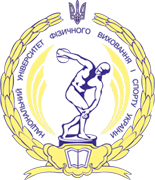 on the progress of project implementation"Remote functional assessment: innovative solution for rehabilitation of war victims in Ukraine" (No. 2023-K-063) in the National University of Ukraine on Physical Education and SportReporting period – 21.11.2023 - 29.02.2024Within the framework of the project, a Partnership Agreement was signed between Lithuanian Sports University and the National University of Ukraine on Physical Education and Sports.The Modified Mayo Wrist Score and Mayo Elbow Score scales were translated from English to Ukrainian.Canadian Occupational Performance Measure (COMP) was translated from English to Ukrainian and from Ukrainian to English.The instruction/manual to use of COMP for rehab specialists in Ukraine was translated from English to Ukrainian.